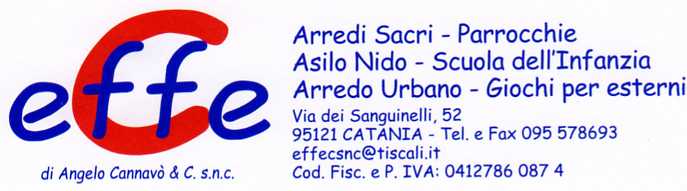 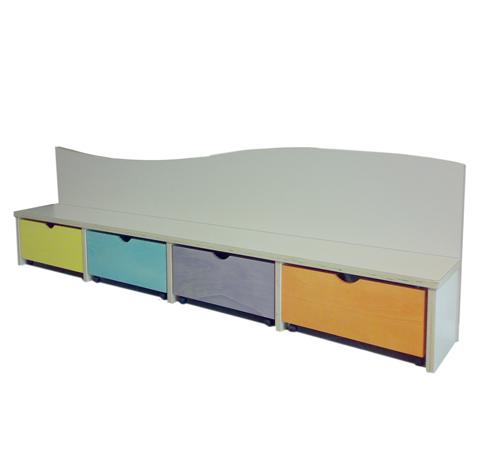 Descrizione:Note:Panca con sedile e schienale realizzati in multistrato dipioppo sp.30 mm , sottostanti cassetti portagiochirealizzati nello stesso materiale sp.18 mm estraibilicon rotelle e doppia maniglia. Panca e cassetti sonocolorati con aniline all'acqua e verniciati con materialiatossico all'acqua
NOTE: I colori delle attrezzature rappresentati nelle immaginisono puramente indicativi.Tipi di scuola:nido -   materna Categoria: Panche per bambiniCodice: AP0301X